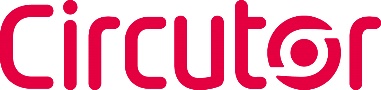 ATENCIÓN TELEFÓNICA - TECHNICAL CUSTOMER SUCCESS - CIRCUTOR  ViladecavallsContacto Susana Soley: ssoley@circutor.comTu misión 🎯Formarás parte del equipo de Marketing (División de Producto) ubicado en Viladecavalls (Barcelona). Desarrollarás labores relacionadas con el soporte técnico a clientes, con el objetivo de resolver consultas, realizar formaciones y asistir en puestas en marcha, principalmente, de forma remota. El objetivo principal de tu figura será facilitar la transición de los clientes de compradores de producto a usuarios activos de nuestras soluciones.Tu día a día en Circutor 🏁Asesoramiento técnico en la fase de postventa para cliente final.Tareas de soporte técnico avanzado a los clientes, tanto de producto físico (hardware), como en formato software.Formación y apoyo a los clientes tanto en productos hardware como software.Verificación y apoyo al proceso de instalación de los productos vendidos.Participación en la puesta en marcha de los productos vendidos e instalados.Registrar y hacer el seguimiento de las incidencias de los clientes.Captación de feedback y nuevas necesidades provenientes de los clientes que puedan permitir mejorar los productos o su experiencia de uso.Promocionar el valor añadido de los productos.Proporcionar valor a través de la experiencia del cliente.¿Qué estamos buscando? 🔍Ciclo Formativo de Grado Medio o Superior en Telecomunicaciones, Electricidad o Electrónica.Experiencia demostrable en empresa técnica, relacionada con el mundo de la informática industrial, electricidad o electrónica.Nivel avanzado de Inglés. Valorable el conocimiento de otros idiomas.Conocimientos de informática industrial y/o de consumo. Amplios conocimientos de ofimática, para el uso de herramientas de gestiónDisponibilidad de viajar (máximo 10% anual).¿Qué te ofrecemos? 🤗Integrarte en una empresa líder en su sector con un entorno de innovación, altamente cualificado y con un salario competitivo acorde a los valores aportados.Contrato estable.Buen ambiente de trabajo.Menú subvencionado con productos saludables y de proximidad.Plan de formación continua.Beneficios sociales; opción a seguro médico a un precio muy competitivo.Flexibilidad horaria de entrada y salida.Viernes salida a partir de las 14h.1 día a la semana de home office.¿Te interesa? Envía tu CV a Susana Soley: ssoley@circutor.comAcerca del proceso de selección 👥Entrevista inicial con el equipo de HR para conocernos y presentarte la posición.Entrevista técnica con el/la Hiring Manager.Entrevista final.Propuesta de incorporación.Sobre nuestra compañía 🚀¡La Eficiencia Energética es nuestra razón de ser! Somos una empresa comprometida con la Innovación, el Futuro Energético y con nuestros Clientes y Proveedores. Damos servicio a más de 100 países. Somos Experiencia, Tecnología y Proximidad. ¡Un gran equipo de más de 250 personas ¿Nos acompañas? https://circutor.com/empresa/marca-circutor/Energías renovables, Recarga inteligente para vehículos, Compensación de energía reactiva y filtrado de armónicos, Protección y control metering, Medidas y control.Nuestro equipo 🏢¡Estamos de aniversario! Recientemente hemos cumplido 50 años de Eficiencia e Innovación. Nuestra central se ubica en Viladecavalls, a 30 min de Barcelona, y contamos con filiales en Argentina, Perú, México y Francia.🤝 Estamos comprometidos/as con la igualdad de oportunidades y con la creación de un entorno laboral inclusivo para todas las personas. Por ello, damos la bienvenida a las candidaturas independientemente de su origen étnico, nacionalidad, género, identidad de género, color, creencias religiosas, discapacidad, orientación sexual, edad o estado civil.